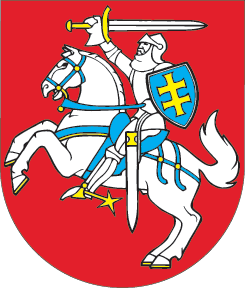 LIETUVOS RESPUBLIKOSSVEIKATOS SISTEMOS ĮSTATYMO NR. I-552 67 STRAIPSNIO PAKEITIMOĮSTATYMAS2021 m. birželio 17 d. Nr. XIV-403Vilnius1 straipsnis. 67 straipsnio pakeitimas1. Pakeisti 67 straipsnio 1 dalį ir ją išdėstyti taip:„1. Nacionalinė sveikatos taryba (toliau šiame straipsnyje – Taryba) – Seimui atskaitinga sveikatos politikos vertinimo ir formavimo patariamoji institucija. Taryba yra iš valstybės biudžeto išlaikoma biudžetinė įstaiga. Taryba sudaroma 4 metų kadencijai ir veikia pagal Seimo patvirtintus Nacionalinės sveikatos tarybos nuostatus. Tarybą, tvirtinamą Seimo nutarimu, sudaro 15 narių: 3 savivaldybių bendruomenių sveikatos tarybų atstovai; 6 mokslo ir studijų institucijų, nerengiančių sveikatos priežiūros specialistų, asociacijų, vienijančių mokslininkus, atstovai; 3 asociacijų, vienijančių sveikatinimo veiklos srities asmenis, atstovai; 3 mokslo ir studijų institucijų, rengiančių sveikatos priežiūros specialistus, atstovai. Tvirtindamas Tarybos sudėtį, Seimas laikinai, iki nuolatinio Tarybos pirmininko paskyrimo, paveda Tarybos pirmininko pareigas eiti vyriausiam pagal amžių naujos sudėties Tarybos nariui.“2. Pakeisti 67 straipsnio 3 dalį ir ją išdėstyti taip: „3. Tarybos pirmininkas vadovauja Tarybai, jis teisės aktų nustatyta tvarka kartu yra ir šios įstaigos vadovas. Tarybos pirmininkui mokamas darbo užmokestis, nustatytas Lietuvos Respublikos valstybės politikų ir valstybės pareigūnų darbo apmokėjimo įstatyme. Tarybos pirmininkas gali dirbti kitą darbą ir gauti atlygį, jeigu tai nesukelia viešųjų ir privačių interesų konflikto ir nediskredituoja Tarybos autoriteto. Sprendimą dėl leidimo Tarybos pirmininkui dirbti kitą darbą priima Seimo valdyba. Tarybos pirmininko, naudojančio tarnybos laiką kitam darbui, darbo užmokestis apskaičiuojamas proporcingai valstybės tarnyboje dirbtam laikui. Tarybos pirmininko įgaliojimai tęsiasi iki naujos sudėties Tarybos įgaliojimų pradžios.“3. Pakeisti 67 straipsnio 6 dalį ir ją išdėstyti taip:„6. Tarybos nariu gali būti tik nepriekaištingos reputacijos, turintis mokslo laipsnį ir ne trumpesnę kaip 3 metų darbo (profesinės veiklos) ir (ar) narystės (atstovavimo) asociacijose patirtį asmuo. Kriterijai, kuriais remiantis asmuo negali būti laikomas nepriekaištingos reputacijos, taikomi tokie patys, kokie yra nustatyti Lietuvos Respublikos valstybės tarnybos įstatyme valstybės tarnautojams. Mokslo laipsnio reikalavimas netaikomas asociacijų, vienijančių sveikatinimo veiklos srities asmenis, atstovams ir savivaldybių bendruomenių sveikatos tarybų atstovams. Tarybos nariais negali būti renkami Lietuvos Respublikos valstybės politikų pareigas einantys asmenys. Tarybos nariai dirba visuomeniniais pagrindais. Asmuo Tarybos nariu gali būti skiriamas ne daugiau kaip dviem kadencijoms iš eilės.“4. Pakeisti 67 straipsnio 8 dalį ir ją išdėstyti taip:„8. Taryba:1) teikia išvadas dėl Nacionaliniame pažangos plane nustatytų sveikatinimo veiklos strateginių tikslų ir (arba) pažangos uždavinių, valstybės siekiamo sveikatos lygio rodiklių, pažangos uždavinius įgyvendinančių nacionalinių plėtros programų ir jose suplanuotų priemonių, pagal kompetenciją analizuoja ir vertina nacionalinės sveikatinimo veiklos strateginių tikslų ir (arba) pažangos uždavinių įgyvendinimo pažangą;2) teikia išvadas ir pasiūlymus Seimui dėl Lietuvos Respublikos įstatymų projektų, kitų Seimo priimamų teisės aktų, reglamentuojančių sveikatos priežiūrą, projektų;3) teikia nuomonę valstybės ir savivaldybių institucijoms ir įstaigoms, mokslo ir studijų institucijoms valstybinės sveikatos politikos klausimais;4) telkia asociacijas viešoms diskusijoms svarbiausiais sveikatos politikos ir strategijos tobulinimo ir jų įgyvendinimo klausimais;5) rengia ir kiekvienais metais teikia Seimui savo veiklos ataskaitą ir pranešimą apie Lietuvos gyventojų sveikatos ir sveikatos sistemos būklę;6) atlieka kitas šiame ir kituose įstatymuose bei Nacionalinės sveikatos tarybos nuostatuose jai priskirtas funkcijas.“5. Pakeisti 67 straipsnio 9 dalį ir ją išdėstyti taip:„9. Taryba turi teisę:1) nemokamai gauti iš Vyriausybės, ministerijų, Vyriausybės įstaigų, savivaldybių institucijų, įmonių, įstaigų ir organizacijų teisės aktų, savivaldybės strateginio plėtros ir (ar) savivaldybės strateginio veiklos planų, programų projektus, kitą informaciją, reikalingą šiame įstatyme ir Nacionalinės sveikatos tarybos nuostatuose nustatytoms funkcijoms įgyvendinti;2) pagal kompetenciją atlikti įstatymų, kitų teisės aktų, programų projektų ekspertizę ir teikti šių teisės aktų, programų rengėjams savo išvadas;3) pagal kompetenciją teikti konsultacijas valstybės ir savivaldybių institucijoms ir įstaigoms, mokslo ir studijų institucijoms;4) teisės aktų nustatyta tvarka dalyvauti Seimo ir Seimo komitetų bei komisijų, Vyriausybės, ministerijų, kitų valstybės ir savivaldybių institucijų, įstaigų posėdžiuose ir renginiuose, kuriuose svarstomi sveikatos klausimai. Šią teisę turi Tarybos pirmininkas ar kiti įgalioti Tarybos nariai;5) skatinti valstybės ir savivaldybių institucijas, įstaigas, asociacijas bendradarbiauti sprendžiant strateginius sveikatos sistemos tobulinimo klausimus, bendradarbiauti su kitų Europos Sąjungos valstybių narių ir kitų valstybių panašiomis institucijomis;6) telkti Lietuvos ir užsienio intelektinius išteklius sveikatos sistemai tobulinti ir plėtoti;7) skleisti visuomenei informaciją apie savo veiklą, organizuoti diskusijas sveikatos klausimais;8) sudaryti ekspertų komisijas ir darbo grupes Tarybos funkcijoms įgyvendinti.“ Skelbiu šį Lietuvos Respublikos Seimo priimtą įstatymą.Respublikos Prezidentas	Gitanas Nausėda